Objednávka č. ON21.064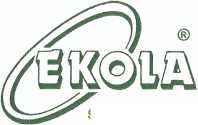 MnožstvíCelkem KčJ. cenaCena DPH %DPHJako vedoucí člen Sdružení CPX EKOLA-CDV u Vás, jako u dalšího společníka (další člena sdružení), objednáváme plnění dle přiložené objednávky TSK a.s. č. 21/3400/014 k Rámcové dohodě na měření hlučnosti povrchů vozovek ze dne 24.09.2021. PoložkaEKOLA group, spol. s r.o., je zapsána rejstříkovým soudem v Praze, oddíl C vložka 39803, Den zápisu: 11.9. 1995Digitálně podepsal Ing. VěraIng. Věra Ládyšová 	LádyšováDatum: 2021.10.08 13:40:45+02'00’razítko a podpis0 8 -10- 2021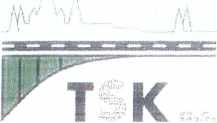 Smluvní stranyParametry Objednávky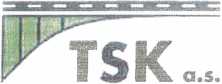 Číslo Objednávky musí být uvedeno na veškeré korespondenci, dodacích listech a fakturách souvisejících s touto Objednávkou.Tato Objednávka se považuje ze strany Dodavatele za akceptovanou, pokud Dodavatel nezašle do 5 pracovních dnů po jejím odeslání Objednatelem/Zadavatelem vyjádření dle čl. 3.4 Rámcové dohody.Seznam Příloh:Specifikace objednávkyV Praze dne 27.09.2021Za Zadavatele/Objednatelexxxxxxx
xxxxxxxxxxxxTECH. SPRÁVA KOMUNIKACÍ
hl.m. PRAHY, a.s.Řásnovka 770/8,110 00 PRAHA 192Pokud výše hodnoty předmětu plnění Objednávky je vyšší než 50.000,- Kč bez DPH, vztahuje se na Objednávku akceptovanou Dodavatelem povinnost uveřejnění v registru smluv dle zákona č. 340/2015 Sb., o zvláštních podmínkách účinnosti některých smluv, uveřejňování těchto smluv a o registru smluv (zákon o registru smluv).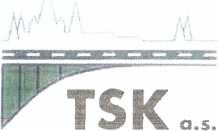 Cíl měření:Akreditované měření hlučnosti povrchu vozovky metodou CPX dle ČSN EN ISO 11819-2 na komunikaci V Holešovičkách v úseku Zenklova - most Barikádníků, měřený povrch SMA 8 LA, měření před a po čištění povrchu komunikace.Měřící úseky a doba měření:Měřicí úsek je možné upravit i po uzavření objednávky, avšak jen po dohodě s Hygienickou stanicí hl. m. Prahy a s objednavatelem.CeníkovácenaAkreditované měření hlučnosti povrchů vozovek metodou CPX bude provedeno v období od 27.09.2021 do 17.10.2021 pro měření před čištěním povrchu komunikace a v období od 19.10.2021 do 2.11.2021 pro měření po čištění povrchu komunikace, které proběhne 18.10.2021.Výstup měření:Výstupem bude protokol z akreditovaného měření hlučnosti povrchu vozovky metodou CPX v tištěné formě 2x a jednou elektronicky (v tisknutelné a kopírovatelné formě) ve formátu *.pdf s rozlišením měřených jízdních pruhů včetně hodnotících výroků dle TP 259 a dle metodiky Dlouhodobé hodnocení hlučnosti povrchu vozovek.Konečný termín vyhodnocení a předání protokolů objednateli do 30.11.2021Tato objednávka je součástí Rámcové dohody na měření hlučnosti povrchů vozovek (TSKRP003LQHE; č. 3/21/3400/010) ze 24.09.2021. Akreditované měření hlučnosti povrchu vozovky metodou CPX na komunikaci V Holešovičkách před a po čištění povrchu4,00	15 800,0063 200,002113 272,0076 472,00CELKEM76 472,00 KčRekapitulace:SazbaZáklad v KčDPH v Kč21 %63 200,0013 272,00Objednatel/ZadavatelObjednatel/ZadavatelObjednatel/ZadavatelObjednatel/ZadavatelObjednatel/ZadavatelObjednatel/ZadavatelNázevTechnická správa komunikací hl. m. Prahy, a.sTechnická správa komunikací hl. m. Prahy, a.sTechnická správa komunikací hl. m. Prahy, a.sIČO03447286SídloŘásnovka 770/8110 00 Praha 1 - Staré MěstoŘásnovka 770/8110 00 Praha 1 - Staré MěstoŘásnovka 770/8110 00 Praha 1 - Staré MěstoDIČCZ03447286Společnost je zapsána v obchodním rejstříku u Městského soudu v Praze, oddíl B, vložka 20059Společnost je zapsána v obchodním rejstříku u Městského soudu v Praze, oddíl B, vložka 20059Společnost je zapsána v obchodním rejstříku u Městského soudu v Praze, oddíl B, vložka 20059Společnost je zapsána v obchodním rejstříku u Městského soudu v Praze, oddíl B, vložka 20059Společnost je zapsána v obchodním rejstříku u Městského soudu v Praze, oddíl B, vložka 20059Společnost je zapsána v obchodním rejstříku u Městského soudu v Praze, oddíl B, vložka 20059Bankovní spojeníBankovní spojeníBankovní spojeníPPF banka a.s., číslo účtu 2023100003/6000PPF banka a.s., číslo účtu 2023100003/6000PPF banka a.s., číslo účtu 2023100003/6000Kontakt na Objednatele: jméno a funkceKontakt na Objednatele: jméno a funkceKontakt na Objednatele: jméno a funkcexxxxxxxx specialista protihlukových opatřeníxxxxxxxx specialista protihlukových opatřeníxxxxxxxx specialista protihlukových opatřeníOrg. jednotka: oddělení organizace dopravyOrg. jednotka: oddělení organizace dopravyOrg. jednotka: oddělení organizace dopravyTelefon: xxxxxxxxxxxxxxxxTelefon: xxxxxxxxxxxxxxxxTelefon: xxxxxxxxxxxxxxxxE-mail: marian.lukes@tsk-praha.czE-mail: marian.lukes@tsk-praha.czE-mail: marian.lukes@tsk-praha.czV Praze dne: 27.09.2021V Praze dne: 27.09.2021V Praze dne: 27.09.2021E-mail pro účely fakturace: fakturace@tsk-praha.czE-mail pro účely fakturace: fakturace@tsk-praha.czE-mail pro účely fakturace: fakturace@tsk-praha.czE-mail pro účely fakturace: fakturace@tsk-praha.czE-mail pro účely fakturace: fakturace@tsk-praha.czE-mail pro účely fakturace: fakturace@tsk-praha.czDatová schránka: mivq4t3Datová schránka: mivq4t3Datová schránka: mivq4t3Datová schránka: mivq4t3Datová schránka: mivq4t3Datová schránka: mivq4t3DodavatelDodavatelDodavatelDodavatelDodavatelDodavatelNázevNázevEKOLA group, spol. s r.o.EKOLA group, spol. s r.o.IČO63981378SídloSídloMistrovská 558/4, 108 00 Praha 10Mistrovská 558/4, 108 00 Praha 10DIČCZ63981378Zapsán v obchodním rejstříku vedeném Městským soudem v Praze, sp. zn. C/39803Zapsán v obchodním rejstříku vedeném Městským soudem v Praze, sp. zn. C/39803Zapsán v obchodním rejstříku vedeném Městským soudem v Praze, sp. zn. C/39803Zapsán v obchodním rejstříku vedeném Městským soudem v Praze, sp. zn. C/39803Zapsán v obchodním rejstříku vedeném Městským soudem v Praze, sp. zn. C/39803Zapsán v obchodním rejstříku vedeném Městským soudem v Praze, sp. zn. C/39803Plátce DPH □ ano□ ne□ neBankovní spojeníBankovní spojeníČSOB a.s, číslo účtu: xxxxxxxxxČSOB a.s, číslo účtu: xxxxxxxxxČSOB a.s, číslo účtu: xxxxxxxxxČSOB a.s, číslo účtu: xxxxxxxxxKontaktní osoba:xxxxxxxxxxxxxxxxxxxxTelefon:xxxxxxxxxxxxxxxxxxxxE-mail:E-mail:xxxxxxxxxxxxxxxxE-mail pro účely fakturace:E-mail pro účely fakturace:xxxxxxxxxxxxxxxxxxxxxxxxDatová schránka:Datová schránka:w863a8dw863a8dw863a8dw863a8dPlnění (předmětAkreditované měření hlučnosti povrchu vozovky metodou CPX na komunikaciObjednávky)V Holešovičkách před a po čištění povrchuMísto plněníPrahaTermín zahájení27.09.2021Termín dokončení30.11.2021Cena, měna (v případě plátce Cena bez DPH)63 200 Kč bez DPHBližší specifikace ObjednávkySpecifikace objednávky je uvedena v příloze. Objednávka č. 21/3400/014 k Rámcové dohodě na měření hlučnosti povrchů vozovek (TSKRP003LQHE; č.3/21/3400/010) ze dne 24.09.2021, kde dodavatelem je EKOLA group, spol. s r.o. - vedoucí člen sdružení CPX EKOLA-CDV.Další podmínky pro Dodavatele:Požadovaný výstup: protokol z akreditovaného měření hlučnosti povrchu vozovky metodou CPX v tištěné formě 2x a jednou elektronicky (v tisknutelné a kopírovatelné formě) ve formátu *.pdf s rozlišením měřených jízdních pruhů včetně hodnotících výroků dle TP 259 a dle metodiky Dlouhodobé hodnocení hlučnosti povrchu vozovek.KomunikaceCeníková položka(Kč) bez DPHMěřicí úsekV HolešovičkáchZměřeni a vyhodnocení 1 jízdního pruhu pozemní komunikace v daném úseku (tj. výjezd na měření, PHM, amortizace, nájezd daného úseku, změření dle ČSN EN ISO 11819-2, rámcová analýza dat, vyhodnocení dle TP 259, vyhodnocení dle metodiky Dlouhodobé hodnocení hlučnosti povrchu vozovek, protokol z akreditovaného měření)15 800Pravý jízdní pruh směr DC v úseku Zenklova - most Barikádníků, před čištěním povrchuV HolešovičkáchZměřeni a vyhodnocení 1 jízdního pruhu pozemní komunikace v daném úseku15 800Pravý jízdní pruh směr ZC v úseku Zenklova - most Barikádníků, před čištěním povrchuV HolešovičkáchZměřeni a vyhodnocení 1 jízdního pruhu pozemní komunikace v daném úseku15 800Pravý jízdní pruh směr DC v úseku Zenklova - most Barikádníků, po čištění povrchuV HolešovičkáchZměřeni a vyhodnocení 1 jízdního pruhu pozemní komunikace v daném úseku15 800Pravý jízdní pruh směr ZC v úseku Zenklova - most Barikádníků, po čištění povrchu